COLLEGE OF ENGINEERING AND TECHNOLOGY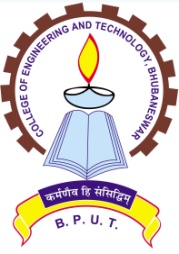 (An Autonomous & Constituent College of BijuPatnaik University of Technology, Odisha)Techno Campus, Ghatikia, PO- Mahalaxmivihar, Bhubaneswar -751029Phone: 0674-2386075 Fax: 0674-2386182-------------------------------------------------------------------------------------------------------------------------- Letter No.483/Phy/CET                                                                            Date:-15/03/2021QUOTATION CALL NOTICE                          Sealed quotations are invited from registered Original Equipment Manufacturer/ Suppliers/Agencies/Authorized dealers having GSTIN, PAN for supply of Laboratory Instruments at Department of Physics, College of Engineering and Technology, Technocampus, Ghatikia, Mahalaxmivihar, Bhubaneswar- 751029.                 The intenders are required to submit the offer enclosing GSTIN, PAN along with Authorized dealer certificate in their quotations. The registered original equipment manufacturer/suppliers/Agencies/Authorized dealers should write quotations for "Supply of Instruments to the Department of Physics, CET" in bold letters on covered envelops. The intenders should quote as per the above format in their letter head.       The last date submission of quotations is 30.03.2021 up to 4.00 PM addressing to the Principal, College of Engineering and Technology, Techno Campus, Ghatikia,P.O. Mahalaxmivihar, Bhubaneswar- 751029 by Speed post/Registered post only. Through Hand and Courier service delivery are not accepted. The authority will not responsible for any postal delay. The quotations will not be received after scheduled date and time. Suitable penalty amount will be imposed if the supply, installation and commissioning is not fully completed within the stipulated date.        The authority reserves the right to reject any or all quotations without assigning any reason thereof.  Terms and Conditions.1. The cost of the above-mentioned items should be quoted mentioning make, model number and detailed technical specification. 2. The rate Quoted should be inclusive of all packing & delivery at Department of Physics, CET, Bhubaneswar.3. Delivery of materials and installation of the same at Department of Physics, CET, Bhubaneswar should be made within the stipulated period from the date of communication acceptance letter.4. It will be responsibility of intenders to provide necessary spares consumable which may be required during the installation at his own cost.5. The supplied materials shall be covered under two years or more comprehensive on side warranty period from the date of installation.6. The intenders are required to submit the offer along with PAN/GSTIN/Registration certificates.7. The firm should not be black listed during last three financial years.Sd/-            Head of the Department CC: PA to Principal, CET for kind information and necessary action.Sl. No.Name of the Instruments with specificationsQuantityUnit Price without GST GST %& CostUnit Price with GSTTotal Amount1Dispersive & Resolving Power of a GratingTechnical SpecificationSpectrometer:Scale: Brass, Dia :7 inch, L.C :30 SecondObjective : Achromatic lens, f : 178mmAperture :32mm , Slit : Brass with micrometerReticule : 90 cross etched on glassEyepiece : 10XGauss eyepiece, in-built magnifierBase : 190mm Triangular, Cast IronGrating, White Light Source01 No.2Melde’s ApparatusTechnical Specification Heavy steel fork ,Heavy cast iron base, Electromagnet Weight box 1, Voltage source 1.5V – 12V / 3A, Pulley with clamp Reel of thread, Meter scale of length 1m,Scale pan02 Nos.3Potentiometer for low resistance measurementTechnical SpecificationDC Supply : 2V/150mA (Fixed) & 0-20V (Variable)Standard Cell : 1.018V DCUnknown Resistor : 1Ω,5Ω,10ΩGalvanometer: 30-0-30µA (Moving Coil)DC Ammeter : 0-100mAPotentiometer with jockeyCircuit & Symbol diagram printed on front panel01 No.4Carey foster BridgeTechnical SpecificationDC Supply : 1.5V/250mA (Switch Controlled)Decade Resistance Box : 0.1Ω to 10Ω-2nos (Fractional)Galvanometer: 30-0-30µA (Moving Coil)DC Regulated Fixed Power Supply : 1.5V/250mA Fixed Resistors :10Ω±1% -2nosCarry Foster Bridge with jockeyCircuit & Symbol diagram printed on front panel02 Nos.5To design a Wien bridge oscillator for given frequency using an op -amp.Technical SpecificationDC Supply: +5V, BJT:CL100SResistor : 4.7KΩ,100KΩ,6.8KΩ,3.3KΩ,680Ω,10KΩCapacitor:0.01µF,0.047µF,0.2µFFront panel built with high class insulated sheet, Circuit & Symbol diagram printed on front panel, Mains Power :230V/50Hz  02 Nos.6To design a phase shift oscillator Technical SpecificationDC Supply:+5VBJT:CL100SResistor:4.7KΩ-3nos,47KΩ,10KΩ,2.2KΩ,680ΩCapacitor:0.1µF-3nos,1µF,22µFInterconnection:2mm patch cordFront panel built with high class insulated sheet, Circuit & Symbol diagram printed on front panel, Mains Power :230V/50Hz   02 Nos.7Planck’s ConstantTechnical SpecificationSelector Switch : V-I and T-I experimentSelector Switch at V-I position :-Voltmeter & current  Display: 3½ digit, 7segment, Voltage Range : 0.000-2.000V, Current Range : 0-2000mASelector Switch at T-I position :-Current Display : 3½ digit, 7segment LEDCurrent Range : 0-20mATemperature Display : 3½ digit, 7segment LEDTemperature Range : Room temperature to 60.0°COven , Oven Connector : 5 Pin, DIN typeLED Connector : 3 Pin, DIN typeOven with Temperature SensorHeating Element : 20 ohm, Oven Connector : 5 Pin, DIN Ambient Temp. : 60° C, Temp. Sensor : Pt100Output Pin:Heater pin 4 &5.,Temperature pin 1 & 201 Nos.8OP-AMP Advance Trainer KitTechnical Specification:The Instrument comprises of the Following built in Parts:- Two continuously variable DC regulated power supplies of +1.5V-10V Dc,Two Controls Switches mounted on the panel or a Digital panel voltmeter in place of switches.2 fixed voltage DC Regulated power supplies +15V is on Board for internal op-amp biasing.One fixed voltage DC Regulated power supplies +12V is on Board.One fixed voltage DC Regulated power supplies +12V and +5V is on Board.Six Numbers Variable Resistor (Potentiometer) having different values are mounted on the board.One Bread Board is mounted on the Panel Board.One 16 Pins ZIF Socket is mounted on the panel.N number of Resistances and Capacitors are on board for the required operations to be performed.4 Diode 1N4007, 2 LED and 1 number of Zener Diode having value of 6.2V and 5.1V are mounted on the board.Two numbers of 741 Operational Amplifiers are mounted on the board.One NE555 IC is mounted on the panel.One LM331 IC is mounted on the board.Two Triggering Pulsar are mounted on the Panel.NPN Transistor and IRF540 Mosfet are mounted on the panel.Operated on 230V, 50Hz power supply +10%02 Nos.